Lois Maxine (Foust) GirodSeptember 25, 1922 – July 10, 2009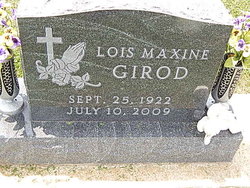 Photo by Alicia Kneuss
   DECATUR, Ind. – Lois Maxine Girod, 86, of Decatur, Adams County, Ind., died at 2:55 p.m. Friday, July 10, 2009, at Woodcrest Nursing Center.  She was born September 25, 1922, in Oblong, Ill., to the late Lee Roy Foust and Ruth Pearl (Earnest) Foust. On May 11, 1957, she married Herman Girod. He preceded her in death on Nov. 25, 1980. 
   Survivors include daughter - Carol Zimmerman of Ohio City, Ohio; stepdaughter - Marlene Schaffner of Willshire, Ohio; Six grandchildren, Kelly Shaffner, Lisa Moser, Myra Schaffner, Brian Schaffner, Michelle Breyfogle and Seth Zimmerman, and eleven great-grandchildren: Adriane Parcel, Amanda Moser, Meredith Gilsinger, Andrew Moser, Skye Shaneyfelt, Dalton Schaffner, Dakota Schaffner, Zebadiah Breyfogle, Aleah Breyfogle, Olivia Zimmerman and Bryce Zimmerman, also survive. She was preceded in death by one brother, Don Foust, one step grandchild, Nathan Schaffner, and two sons-in-law, Floyd Zimmerman and George Schaffner.
   She was a homemaker.
   Services will be held at 10 a.m. Wednesday in the Zwick and Jahn Funeral Home, Decatur. The Rev. Jim Compton will officiate. Burial will be in Pleasant Dale Cemetery, rural Decatur.
   Calling hours are 6-8 p.m. Tuesday and one hour prior to services Wednesday in the funeral home.Zwick & Jahn Funeral Home online obit (accessed July 11, 2009)
